KOMUNIKAT ORGANIZACYJNYX AMATORSKIE ZAWODY PŁYWACKIE NA WODACH OTWARTYCH CICHOWO 20 LIPIEC 2019GRAND PRIX WIELKOPOLSKI  W PŁYWANIU DŁUGODYSTANSOWYM NA WODACH OTWARTYCH 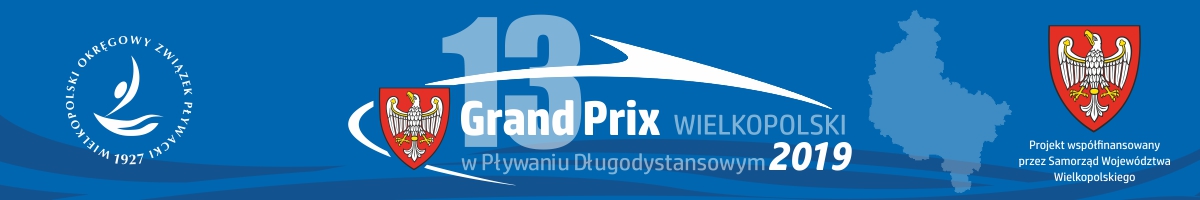 Cel imprezyPopularyzacja pływania długodystansowegoPropagowanie formy aktywnego spędzania czasuPromowanie bezpiecznych form korzystania z wód otwartychZachęcanie młodzieży do wstępowania w struktury WOPRPromocja Powiatu Krzywińskiego Organizatorzy :Burmistrz Miasta i Gminy KrzywińDrużyna Wodnego Ochotniczego Pogotowia Ratunkowego GostyńWielkopolski Okręgowy Związek PływackiKomitet Techniczny Masters PZPWspółorganizatorzy3.1.         Urząd Marszałkowski Województwa WielkopolskiegoWielkopolski Okręgowy Związek PływackiKomitet Techniczny Masters PZPKoordynator zawodów: Artur NowakPatronat medialnyPolska Głos Wielkopolskiwww.gostynska.pl  www.open-water.plhttp://masters.kania.opole.pl/ - strona Masters PolskaTermin zawodów : 20.07.2019Start godzina:  X Amatorskie Zawody Pływackie  godz. 10.00Grand Prix Wielkopolski godzina 12.00                                                                                                                                         Miejsce zawodów : Cichowo jezioro Cichowskie plaża miejska.Dystans i trasa X Amatorskich Zawodów PływackichDystans 1500 metrówTrasę tworzy jedna pętla o długości 1500 metrówDystans i trasa Grand Prix WielkopolskiDystans 3000 metrów Trasę tworzą dwie pętle każda o długości 1500 metrówCharakterystyka zawodów Start i meta znajdują się przy wieży ratowniczej na plaży miejskiejStart odbywa się z wody na linii: krawędź pomostu boja kierunkowaMeta wyścigu to przecięcie linii pomiędzy boją a krawędzią pomostu. Zakończenie wyścigu jest równoznaczne z przekroczeniem dłonią linii mety.Trasa wyścigu oznaczona będzie żółtymi bojami tworzącymi prostokąt Trasa wyścigu będzie prawoskrętna to oznacza że zawodnicy każdą boję omijają prawym ramieniem.Mapa wyścigu: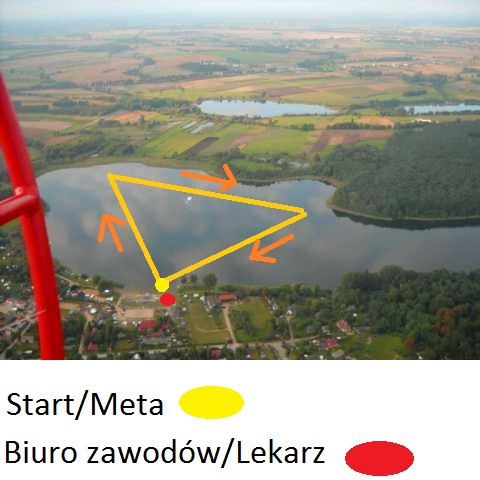 Przepisy techniczneZawody zostaną przeprowadzone zgodnie z zapisami niniejszego Regulaminu. Trasa może być wyznaczona na akwenie, w którym występują jedynie niewielkie pływy i prądy. Minimalna głębokość wody w każdym punkcie trasy powinna wynosić 1,40 m. Akwen powinien mieć certyfikat o braku przeciwwskazań do rozegrania zawodów ze względów sanitarnych i bezpieczeństwa. Wszystkie zmiany kierunku na trasie muszą być wyraźnie zaznaczone (dobrze widoczne). Temperatura wody powinna wynosić co najmniej 160C i maksymalnie 310C. Pomiaru należy dokonać w dniu zawodów, na 1 godzinę przed rozpoczęciem wyścigu na głębokości 0,4 m.Meta wyścigu powinna być oznaczona dwoma bojami, a umowna linia pomiędzy nimi wyznacza miejsce, które musi przekroczyć startujący, aby zakończyć wyścig. Dopuszcza się wyznaczenie mety wyścigu na krawędzi pomostu. W tym wypadku kończący wyścig zawodnik musi dotknąć ręką pomost w miejscu wyznaczonym przez Sędziego Głównego.Start do wyścigu odbywa się z wody po ustawieniu zawodników przez Sędziego Głównego w linii prostej będącej prostopadłą do pierwszej boi nawrotowej.Start wyścigu odbywa się równocześnie dla wszystkich zawodników. Niedopuszczalny jest start w tzw. rzutach, ani w odstępach czasowych.Organizator dopuszcza start:w klasyfikacji „OPEN WATER” tylko i wyłącznie w strojach tekstylnych.w klasyfikacji „TRI” w piankach lecz tylko i wyłącznie w przypadku gdy temperatura wody nie przekracza 21°C.  Powyżej tej temperatury zawodnicy startują bez pianek lecz klasyfikowani będą zgodnie z zapisami regulaminu jako „TRI”.Zawodnicy uczestniczący w Grand Prix mają prawo: pokryć ciało warstwą substancji zabezpieczających przed obniżeniem jego temperatury w wodzie; użyć okularków wodoszczelnych, klipsów na nos i zatyczek do uszu; wycofać się z zawodów na własną prośbę;startować w piankach pod warunkiem zgody na klasyfikację „TRI”.Zawodnicy biorący udział w Grand Prix Wielkopolski nie mogą: korzystać w czasie wyścigu ze sprzętu ułatwiającego pływanie; używać pianek (dotyczy klasyfikacji „OPEN WATER”)korzystać z pomocy osób niezwiązanych z wyścigiem w czasie jego trwania. Zawodnicy biorący udział w Grand Prix Wielkopolski zobowiązani są do: okazania dowodu tożsamości przy rejestracji;   podporządkowania się decyzjom komisji sędziowskiej; 12.10.3. przestrzegania regulaminu zawodów; wpisania na widocznym miejscu numeru startowego.Zawodnicy pokonujący trasę w sposób niedozwolony zostaną zdyskwalifikowani na wniosek Sędziego Głównego. W związku z tym zabrania się: utrudniania płynięcia innym zawodnikom poprzez ciągnięcie, odpychanie, wpływanie    na plecy;chodzenia po dnie lub odbijania się od dna (wykonywania tzw. „delfinków”); kontaktu fizycznego z łodzią zabezpieczającą. Limit czasu wynosi 1,5 godziny od startu (dotyczy GPW). Zawodnicy znajdujący się po tym czasie w wodzie zostaną usunięci  tym samym zakończą udział w wyścigu i nie zostaną sklasyfikowani.Każdy startujący ma prawo wezwać pomoc lub przerwać wyścig sygnalizując ten fakt poprzez uniesienie wyprostowanej ręki nad głowę w pozycji „na plecach”. Kategorie wiekoweX Amatorskie Zawody pływackieGrand Prix Wielkopolski – zgodnie z regulaminem GPWZgłoszenia Grand Prix Wielkopolski należy przesłać na adres jacek.thiem@gmail.com do dnia 15.07.2019 w załączonym formularzu z podaniem, imienia, nazwiska, daty urodzenia, klubu i miejscowości.X Amatorskie Zawody Pływackie – zgłoszenia należy przesłać na adres  anowak@osir.gostyn.pl do dnia 15.07.2019 z podaniem, imienia, nazwiska, daty urodzenia, maksymalna ilość zawodników 40 osób.na miejscu w biurze zawodów – listy zostaną zamknięte 30 minut przed startem konkurencji dotyczy Grand Prix Wielkopolski.Warunkiem dopuszczenia do startu jest złożenie własnoręcznie podpisanego oświadczenia o zdolności do udziału w zawodach, startowania na własną odpowiedzialność oraz zrzeczenia się roszczeń do organizatorów z tytułu uszczerbku na zdrowiu w wyniku startu w zawodach. W przypadku osób niepełnoletnich oświadczenie musi być podpisane przez ustawowego pełnomocnika.Zasady finansowania Opłata startowa uczestników GPW 30 pln. Opłata startowa X Amatorskie zawody pływackie 15 pln.Wpłaty należy dokonywać na miejscu w biurze zawodówKoszty związane z organizacją zawodów ponoszą organizatorzyKomisja Sędziowska Skład Komisji Sędziowskiej ustala Kolegium Sędziów PZPSędziowie wyznaczeni do sędziowania są zobowiązani do posiadania aktualnej licencji sędziowskiej. Biuro zawodów czynne od godziny 8.30BezpieczeństwoZa bezpieczeństwo uczestników odpowiedzialni są ratownicy WOPROrganizator zapewnia opiekę medyczną oraz płetwonurkaNagrodyGrand Prix Wielkopolski Puchary i dyplomy  w klasyfikacji kobiet i mężczyzn za miejsca 1-3 (OW i TRI osobno) Dyplomy za miejsca 1-3 w kategoriach wiekowych X Amatorskie Zawody Pływackie W każdej kategorii wiekowej medale za miejsca 1-3 w klasyfikacji kobiet i mężczyzn19.2.2.  Każdy uczestnik otrzyma dyplom uczestnictwaKażdy uczestnik otrzyma pakiet startowy Postanowienia końcoweW sprawach nie objętych regulaminem decyduje Komisja Odwoławcza Organizator nie odpowiada za rzeczy pozostawione na terenie obiektu na którym odbywać się będą zawody.Na terenie jest możliwość zaparkowania samochodu na nieodpłatnym parkingu.